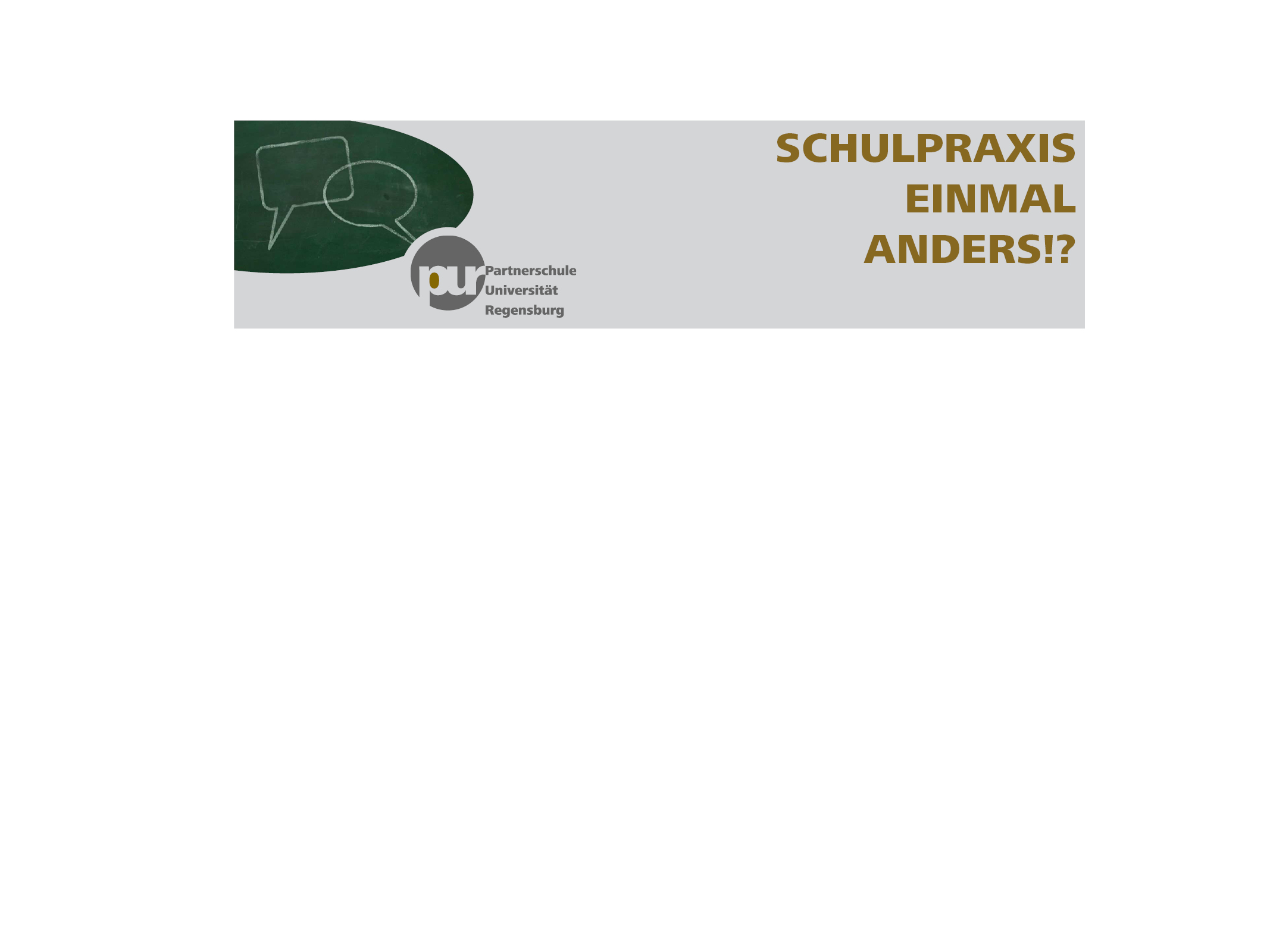 BESCHEINIGUNGIm Rahmen der Arbeit im Schulnetzwerk dialogUS setzen sich die Universität Regensburg und ihre Partnerschulen (PUR) unter der Federführung des Regensburger Universitätszentrums für Lehrerbildung (RUL) gemeinsam für eine bessere Verknüpfung von Theorie und Praxis in der Lehramtsausbildung, auch über die Vorgaben der LPO I hinaus, ein. Hiermit bescheinigen wir, dassFrau / HerrName der/des Studierendenim Rahmen der Initiative 
„Schulpraxis einmal anders!?“an der SchuleName der Partnerschuleim semester Jahr bei  mitgearbeitet und auf diese Weise wertvolle professionsbezogene Erfahrungen gesammelt und unmittelbar berufsrelevante Einblicke gewonnen hat.übernommene Aufgaben der / des StudierendenBitte geben Sie eine kurze Beschreibung ein.zeitlicher Rahmen der Mitarbeit Bitte geben Sie an, in welchem zeitlichen Umfang die Mitarbeit erfolgte.Wir danken Frau / Herrn Name für ihr / sein Engagement!									Regensburg, 				Ort, Datum								Ort, DatumUnterschrift und Stempel							Unterschrift und Stempelfür die Schule								für die Universität Regensburg